OBEC HLOHOVICE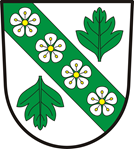 Informace o konání zasedání zastupitelstva obce HlohoviceObec Hlohovice v souladu s ustanovením § 93 odst. 1 zákona č. 128/2000 Sb. 
o obcích, v platném znění informuje o konání zasedání zastupitelstva obce Hlohovice.
---------------------------------------------------------------------------------------------------------Místo konání: Hlohovice, zasedací místnost Obecního úřaduDoba konání: 18. 9. 2019 od 18:30 hod.Program:ZahájeníUrčení ověřovatelů a zapisovatele, kontrola plnění usneseníKroniky Informace od Pozemkového úřaduProdej části pozemkové parcely 769/5 v k.ú. HlohovičkyPronájem části pozemkové parcely 771/1 v k.ú. HlohovičkyRozpočtové opatření č. 3/2019Rozpočtové opatření č. 4/2019RůznéDiskuseUsnesení ZávěrIng. Jitka Spalová
starostka obceVyvěšeno na úřední desce, elektronické úřední desce: 11. 9. 2019
Sejmuto: 
